Информация.По поручению Департамента государственной политики в сфере воспитания, дополнительного образования и детского отдыха Министерства просвещения Российской Федерации 02 апреля 2022 года для обучающихся 8-10 классов в МОУ "СОШ №15 х. Андреевский" был проведен Всероссийский тематический урок «Финансовая безопасность». Обучающиеся обсудили значимость финансовой безопасности для современного человека. Решали различные ситуативные задания, выявили основные признаки финансовых пирамид, рассуждали как правильно поступить в той или иной ситуации.Ученики были информированы о проведении Федеральной службой по финансовому мониторингу Международной олимпиады по финансовой безопасности для обучающихся 8-10 классов (далее – олимпиада). Олимпиада организована в два этапа: первый (отборочный) этап – с 11 по 22 апреля 2022 г. на базе ФГБОУ ВО «Ростовский государственный экономический университет (РИНХ)» (далее – РИНХ) по направлениям: обществознание и право, математика и информатика (IT, программирование и искусственный интеллект), экономика. Второй (финальный) этап – с 02 по 08 октября 2022 года на федеральной территории «Сириус» (г. Сочи, Россия). 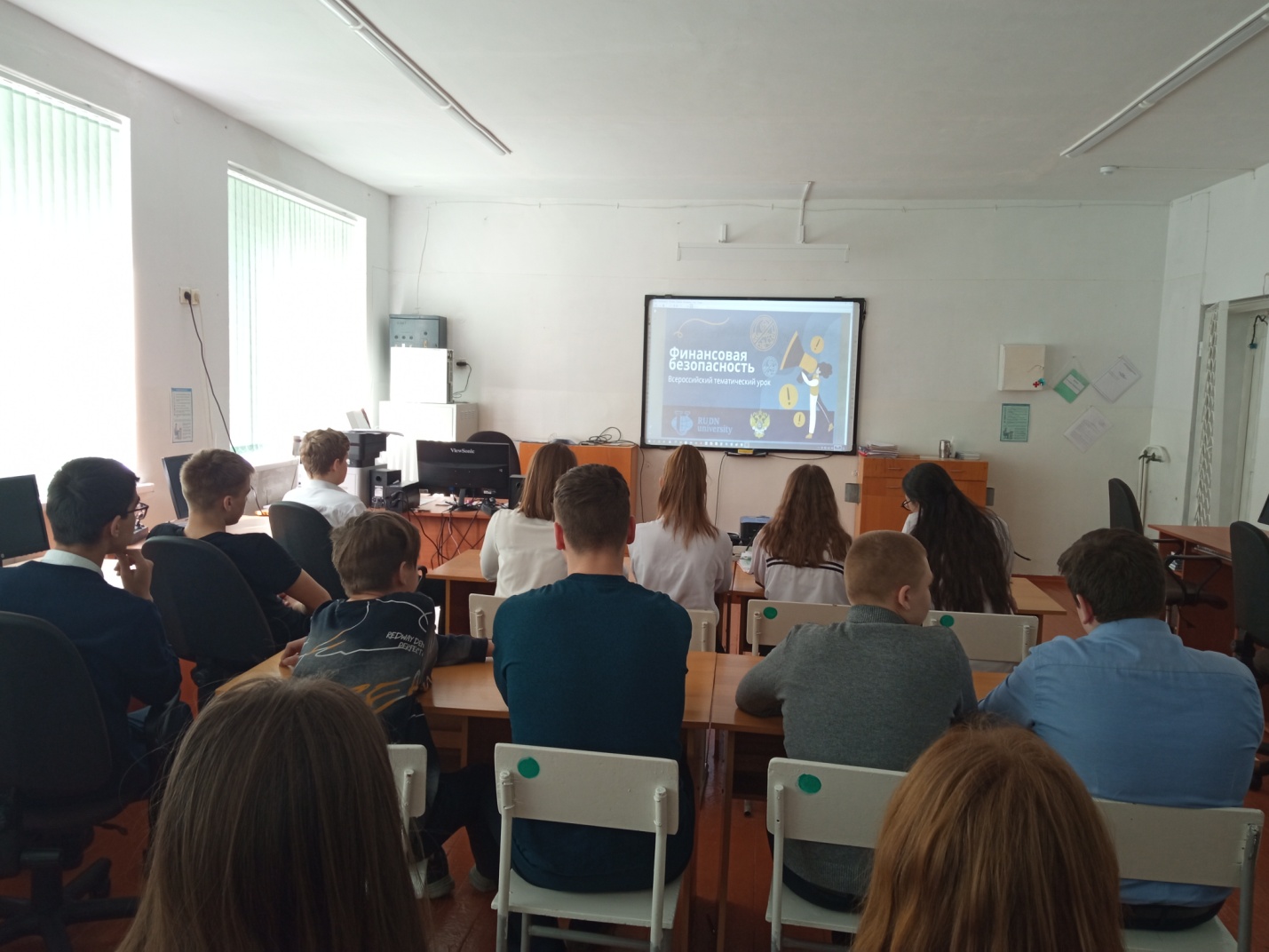 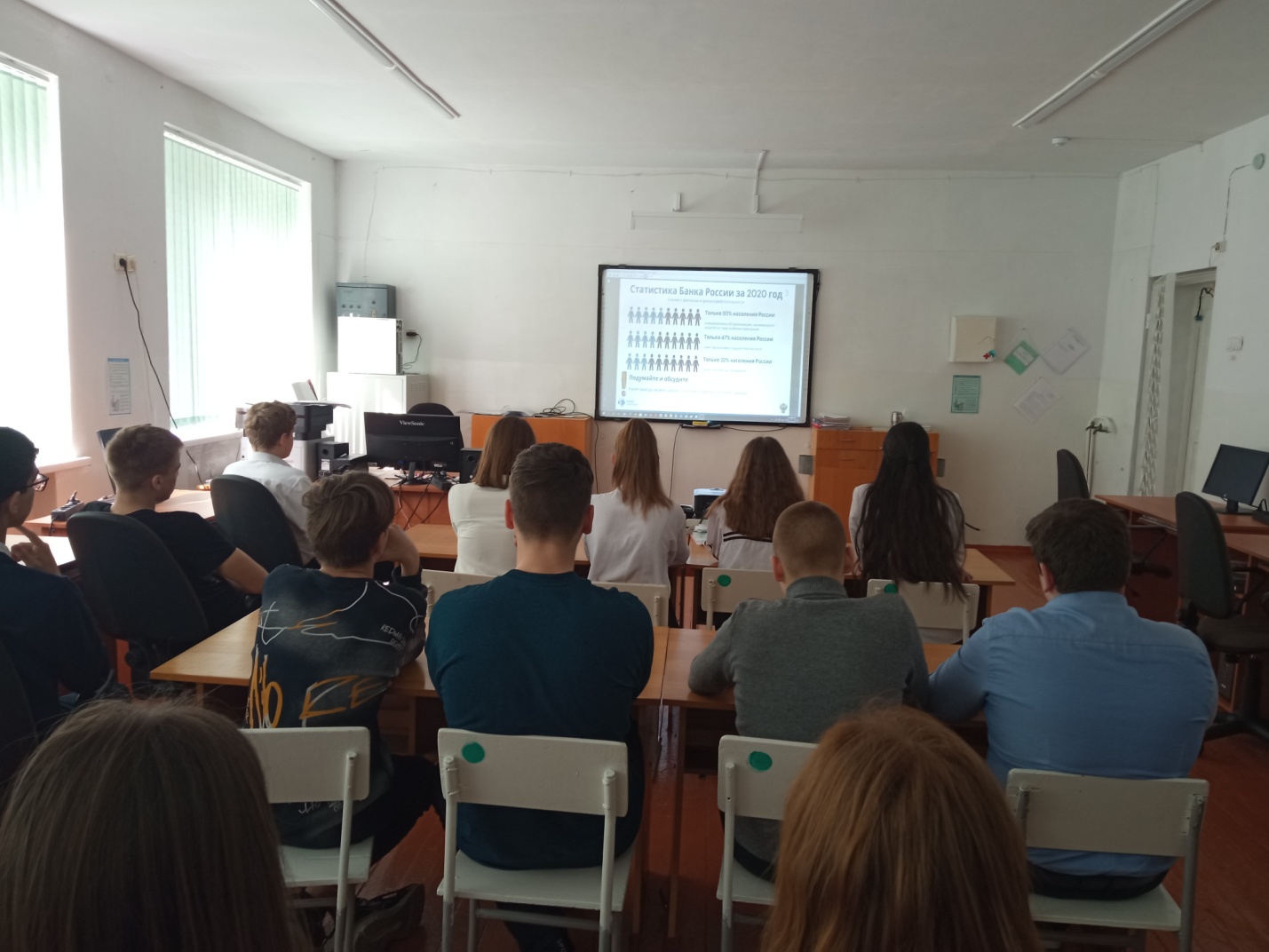 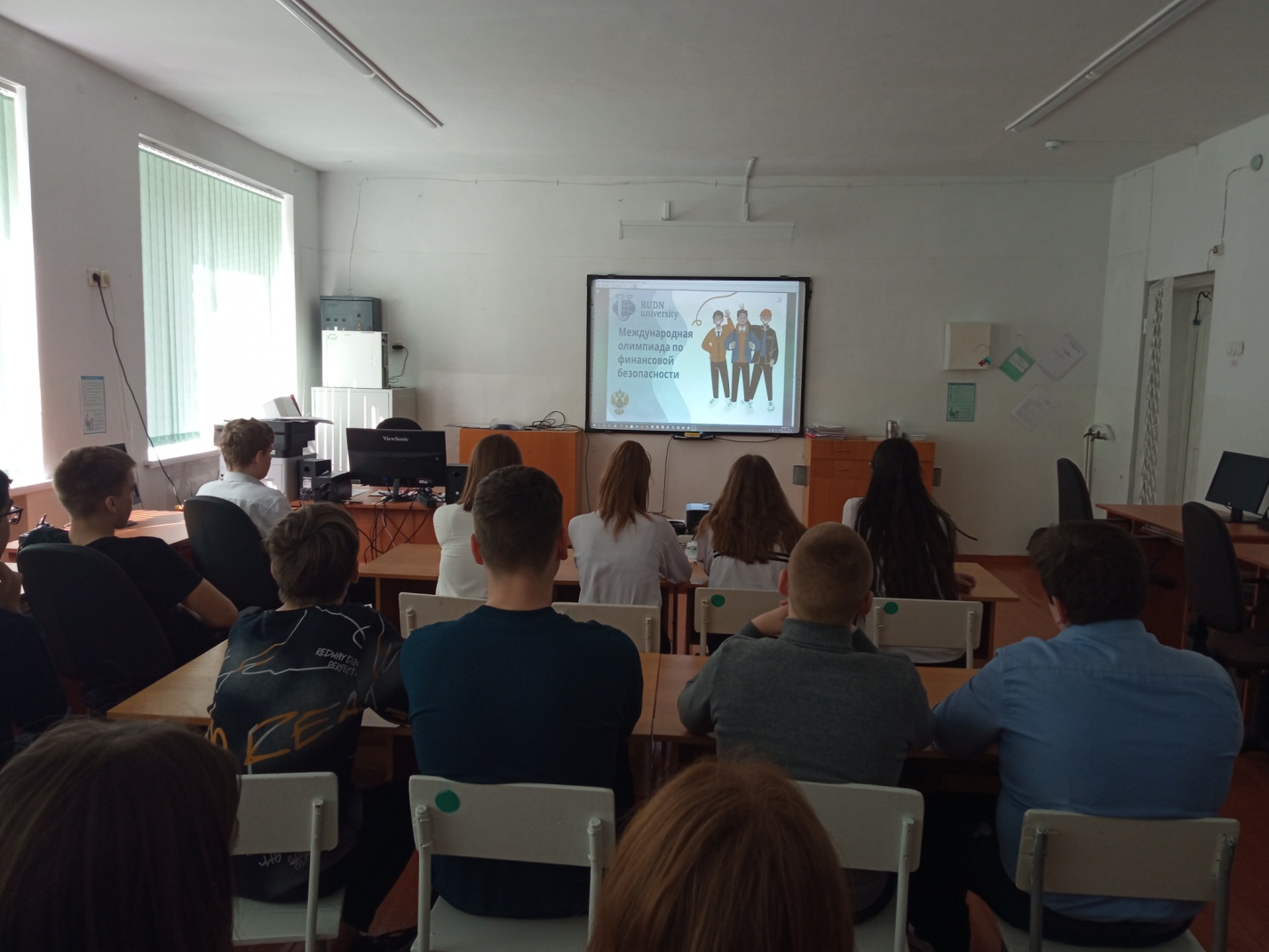 